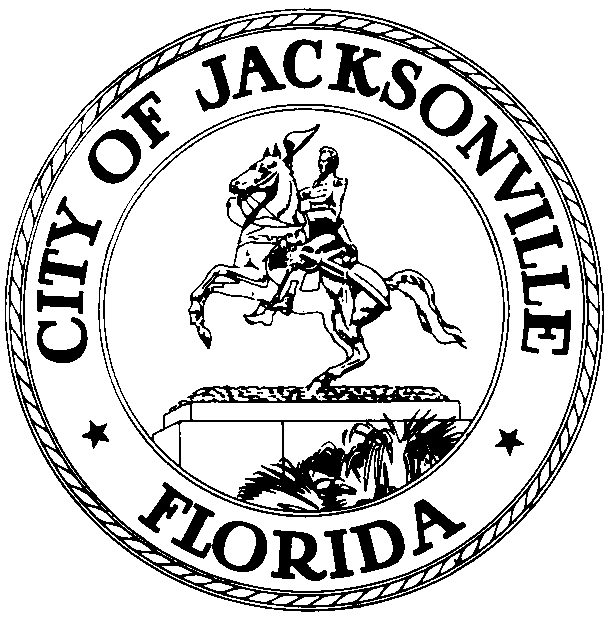 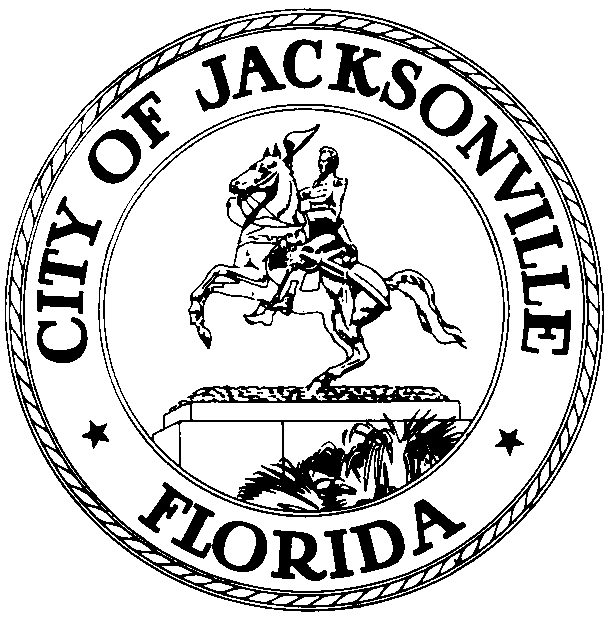 	OFFICE OF THE CITY COUNCIL	Jacksonville Waterways Commission	117 W. Duval Street, , August 2, 20215:00 PMM E M O R A N D U MTO:		Jacksonville Waterways Commission’s		Artificial Reefs of Northeast Florida Committee		Raymond S. Pringle Jr.		Mark Devereaux Marshall Adkison FROM:	Lindsey Brock, ChairRE:		Artificial Reefs of Northeast Florida Committee MeetingAs Chair of the Artificial Reefs of Northeast Florida Committee, I am hereby scheduling a meeting for Friday, August 6, 2021 at 2:00 p.m., in the Lynwood Roberts Room, City Hall, 117 West Duval Street, 1st Floor, Jacksonville, FL  32202. The purpose of this meeting is to discuss the potential and existing Artificial Reefs of Northeast Florida. All parties are welcome to attend.Please mark your calendars accordingly.LB/msE-mail:  Council Members/Staff			                              Cheryl Brown, Director/Council Secretary                             Jessica Matthews, Chief, Legislative Services	                              Margaret M. Sidman, Deputy, General CouncilPaige Johnston, Chief, General Counsel              Jeff Clements, Chief of Research		                 Susan Grandin, Asst. General Counsel		                 CITYC@COJ.NET             Posted Notice Board, 1st Fl, City Hall             Public Notice System, City Council Web Page             Media Box